  微電影行銷速成班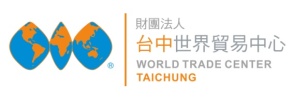 ＊課程目標1. 六小時每位學員完成兩支微電影作品2. 了解微電影如何設定主題到分享影片完整流程，並實際創作3. 學會用手機拍片及剪輯技巧能4. 創作出吸引人的微電影作品＊課程大綱1. 微電影大趨勢2. 微電影小入門3. 微電影腳本＋拍攝演練4. 微電影後製演練＋分享5. 微電影完整創作6. 微電影成果發表＊師資介紹：謝志飛 導演   現任：圓圈圈創意股份有限公司 導演   學歷：大同大學 電機工程碩士   經歷：1. 美商邁威爾科技 Sales/FAE	     2. 智邦科技 R&D 專案經理/課長/工程師＊開課日期：  第1梯次：108年3月28日(週四) 09:30-16:30共6小時  第2梯次：108年5月23日(週四) 09:30-16:30共6小時  第3梯次：108年8月28日(週三) 09:30-16:30共6小時  第4梯次：108年11月13日(週三) 09:30-16:30共6小時＊上課地點：台中世貿中心會議室 (台中市西屯區天保街60號)＊報名資格：    粉專小編、行銷人/主管、微型/中小企業主、專業達人、義工人士、喜歡分享生活者、    無基礎者 / 學習力較差者 / 年長者、不擅長電腦軟體操作者、其他有興趣者＊課程收費： 每人新台幣3,000元整。＊繳費方式：  (1)即期支票：抬頭：財團法人台中世界貿易中心              (郵寄至：台中市40766西屯區天保街60號 人才培訓組) 。
              (2)郵局劃撥：帳號21190461（抬頭：財團法人台中世界貿易中心）。               (3)ATM轉帳：銀行代號：103 銀行：台灣新光商業銀行-永安分行,帳號：0949-10-000788-7
              (4)現金：報名後至本中心地下室B1培訓組辦公室繳交。  ※以上(2)(3)項繳款後請來電告知或將收據聯寫上「課程名稱、姓名」回傳，以利查核。＊諮詢專線: 04-23582271 ext 1056裴小姐  傳真至04-23589172-------------------------------------請沿虛線剪下-------------------------------------台中世界貿易中心網站：https://www.wtctxg.org.tw(開放線上報名)         開立發票　□個人　□公司班別：微電影行銷速成班班別：微電影行銷速成班報名梯次：第_______梯次報名梯次：第_______梯次公司名稱：公司名稱：統一編號：統一編號：電話(日)：傳真：聯絡地址：聯絡地址：姓名：職稱：最高學歷：手機：E-mail:E-mail:E-mail:E-mail: